Catering Service 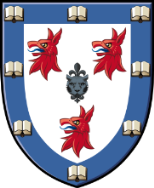 Saturday 6th – Sunday 7th AprilSaturday 6th AprilBreakfast 7.30 - 10.30 amNo lunch service Sunday 7th AprilServery lunch service as normal Saturday 6th – Sunday 7th AprilButtery closed We apologise for any inconvenience